Name: ____________________________________	 	                             Causes of World War II 		Vocabulary:     Essential Understandings: Political and economic conditions in Europe following World War I, led to the rise of fascism and World War II.The rise of fascism threatened peace in Europe and Asia.As conflict grew in Europe and Asia, American foreign policy evolved from neutrality to direct involvement. Causes of World War II________________ instability and __________________ devastation in Europe resulting from WWI: Worldwide _____________________High war ______________ owed by GermanyHigh _______________________Massive _________________________Political instability led to the rise of ______________________1. What is Fascism? A political philosophy in which TOTAL power is given to a _____________________ Individual freedoms are denied and ______________________, often along with _______________________, are emphasized. 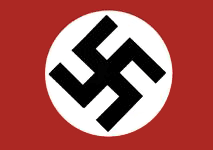 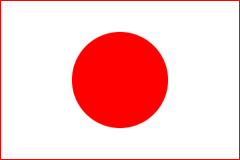 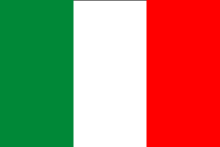 _______________________ Nations = __________________ Powers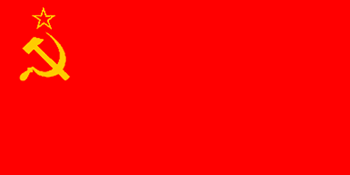 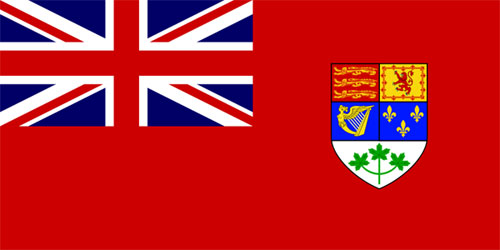 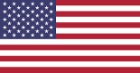 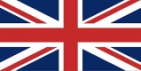 Which of the above allied countries was NOT a democratic nation? __________________________When did they join the Allies? ___________________________________________________________ _______________________________________________________________________________________Which Allied leaders were known as the “Big Three”? _____________________________________ _______________________________________________________________________________________Gradual change in American policy from neutrality to direct involvement: E. America is now fighting a war on ______ FRONTS:      Rising ____________________ between the U.S. and Japan because of Japanese ______________________ in ______________________________. December 7, 1941:Japan attacked the United States at _________________________ without warningDecember 8, 1941: The United States declares war on ________________________December 11, 1941:Germany declares war on the United StatesHours later….The United States declares war on _________________________Circle the two geographic locations of WWII: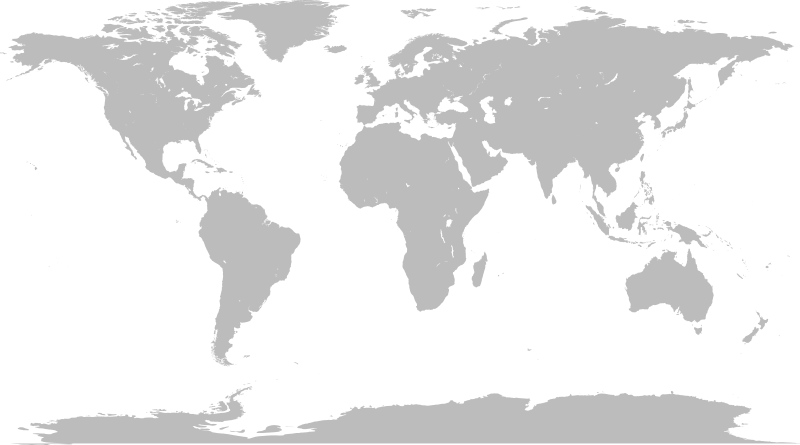 Fascism Inflation DictatorNationalism Racism Neutrality Isolationism Lend-Lease ActAxis PowersAllied Powers